KLASA 003.04.2020r. - piątekEdukacja przedszkolnaKrąg tematyczny: WielkanocTemat: Wielkanocne tradycje.W tym dniu dzieci:Rozwijają umiejętności dramowe i teatralne oraz wyrażają swoje myśli gestem;Rozwijają umiejętność odróżniania fikcji od rzeczywistości;Wykonują Kartę Pracy nr 41a.Wielkanoc u języczka – zabawa rozwijająca aparat mowy: W czasie, gdy rodzic czyta bajeczkę, dziecko wykonuje ćwiczenia usprawniające narządy mowy.„Wielkanoc u języczka”. Zbliża się Wielkanoc. Trwają przygotowania do świąt. Pan Języczek postanawia upiec ciasto. Najpierw do miski (dzieci robią z języka „miskę” – przód i boki języka unoszą tak, by na środku powstało wgłębienie) wsypuje mąkę i cukier, dodaje masło (wysuwają język z buzi, a potem go chowają, przesuwając po górnej wardze, górnych zębach i podniebieniu). Następnie rozbija jaja (otwierają szeroko buzie, kilkakrotnie uderzają czubkiem języka w jedno miejsce na podniebieniu). Wszystkie składniki miesza (obracają językiem w buzi w prawo i w lewo) i mocno uciera. Ciasto już się upiekło. Pan Języczek właśnie je ozdabia – polewa czekoladą (przesuwają czubkiem języka po podniebieniu w przód, w tył i w bok), obsypuje rodzynkami i orzechami (dotykają językiem każdego zęba najpierw na górze, a potem na dole). Pan Języczek robi sałatkę warzywną. Kroi warzywa (wysuwają język z buzi i szybko nim poruszają w kierunku nosa i brody), dodaje majonez, miesza, a potem próbuje. Sałatka jest pyszna (oblizują wargi ruchem okrężnym). Następnie pan Języczek maluje jaja – powoli wkłada je do kubeczków z barwnikami (przesuwają język po górnej wardze, górnych zębach i podniebieniu). Wyciąga pomalowane i dmucha, żeby szybciej wyschły (wdychają powietrze nosem, wydychają buzią). Potem rysuje na jajach wzorki – kropki (dotykają językiem różnych miejsc na podniebieniu) i kółka (oblizują wargi ruchem okrężnym). Zaplata jeszcze koszyczek wielkanocny (kilkakrotnie dotykają językiem górnej wargi, prawego kącika ust, dolnej wargi i lewego kącika ust) i już wszystko do świąt przygotowane. Cieszy się pan Języczek (uśmiechają się szeroko, nie pokazując zębów), bo może już świętować.„Wielkanocne zwyczaje” – święcenie palm, malowanie jajek, święcenie pokarmów, Śmigus – Dyngus, dzielenie się jajkiem przy świątecznym śniadaniu.Rozmawiamy z dzieckiem o tym jakie Wielkanocne zwyczaje zna.Można także posłużyć się prezentacją o Wielkanocy do której odsyła poniższy link:https://www.youtube.com/watch?v=NnCZY1CsAYo„Kaszubskie nuty” – zabawa słuchowo-wzrokowa:Prosimy dziecko o otwarcie Kart Pracy (KP 41a) i nazwanie przedmiotów widocznych na ilustracjach.  Za chwilę włączę piosenkę, która jest wyliczanką śpiewaną w języku kaszubskim. Kaszubi mieszkają na północy  Polski, nad morzem. Posłuchaj słów i staraj się wskazywać palcem te ilustracje, o których – twoim zdaniem – jest właśnie mowa w piosence.https://youtu.be/4CVNx_9IRZ4Po wysłuchaniu piosenki  prosimy dziecko, by opowiedziało o tym, czy łatwo było mu rozpoznać znaczenie wszystkich słów. Następnie włączamy piosenkę raz jeszcze i zachęcamy dziecko do śpiewania.Wykonanie Karty Pracy 41a.Podczas słuchania piosenki „Kaszubskie nuty” dziecko pokazuje kolejne obrazki i próbuje powtarzać nazwy przedstawionych na nich przedmiotów w języku kaszubskim. Nakleja nalepki pod tymi obrazkami, które przedstawiają przedmioty nazwane podobnie w języku kaszubskim i polszczyźnie ogólnej. „Domowe przedszkole” – WIELKANOC: na zakończenia warto włączyć dziecku program „Domowe przedszkole”, który w ciekawy sposób opowiada o zwyczajach wielkanocnych.https://www.youtube.com/watch?v=bKTM6B04vDY Wielkanocne kolorowanki – na zakończenie zajęć można zaproponować dziecku także jedną z poniższych kolorowanek: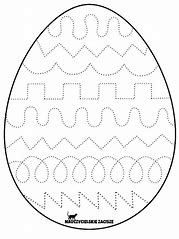 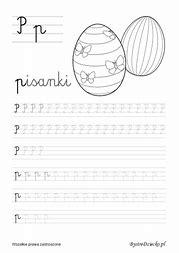 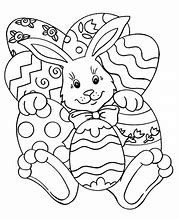 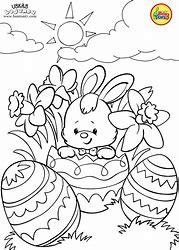 